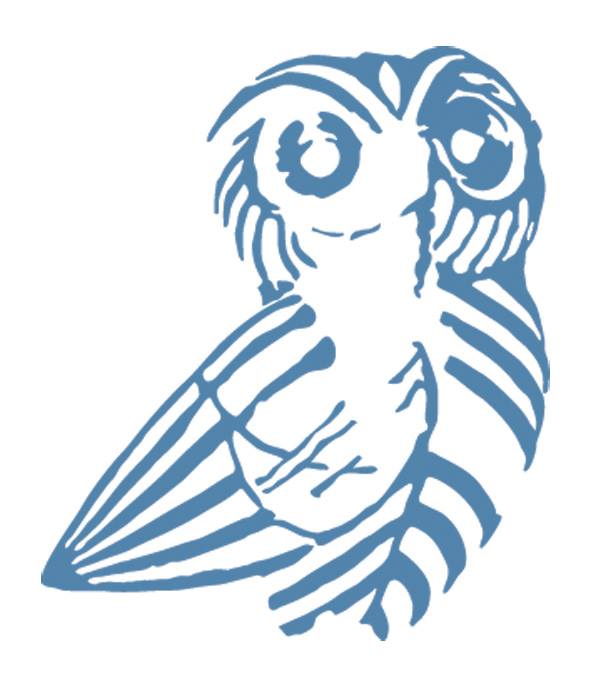 26ος economia ΦΟΙΤΗΤΙΚΟΣ ΔΙΑΓΩΝΙΣΜΟΣΦέτος, για 26η συνεχόμενη χρονιά, ο Όμιλος economia και το περιοδικό Οικονομική Επιθεώρηση διοργανώνουν τον 26ο economia Φοιτητικό Διαγωνισμό, ένα διαγωνισμό, που έχει εξελιχθεί σε θεσμό τόσο για εμάς όσο και για τους φοιτητές όλων των δημόσιων και ιδιωτικών ιδρυμάτων τριτοβάθμιας εκπαίδευσης στην Ελλάδα και το εξωτερικό.Όραμα μας είναι ο economia Φοιτητικός Διαγωνισμός να αποτελεί μια διαχρονική πλατφόρμα εξέλιξης νέων ατόμων και έκφρασης ιδεών, προσαρμοζόμενος στις προκλήσεις της εποχής μας.Στόχοι μας είναι α) να κινητοποιήσουμε τους νέους να συνδέσουν την ακαδημαϊκή τους γνώση με επίκαιρα θέματα, β) να ενισχύσουμε τη δικτύωση των νέων με κορυφαίες επιχειρήσεις διαφόρων κλάδων της οικονομίας και γ) να δώσουμε την ευκαιρία στους συμμετέχοντες να κερδίσουν σημαντικά βραβεία.Η θεματική ενότητα του φετινού διαγωνισμού είναι:Η έκταση της εργασίας πρέπει να είναι έως 2,000 λέξεις, είτε ΑΤΟΜΙΚΗ είτε ΟΜΑΔΙΚΗ (έως 4 άτομα), είτε στα EΛΛΗΝΙΚΑ είτε στα ΑΓΓΛΙΚΑ, ενώ η καταληκτική ημερομηνία υποβολής των εργασιών είναι η 31η Mαρτίου 2020.Η βαθμολόγηση των εργασιών  θα γίνει από την Επιτροπή Αξιολόγησης, η οποία φέτος αποτελείται από τους:Μαρία Λεκάκου, καθηγήτρια του Τμήματος Ναυτιλίας και Επιχειρηματικών Υπηρεσιών του Πανεπιστημίου ΑιγαίουΑγάπη Σμπώκου, διευθύνουσα σύμβουλο της Sbokos Hotel GroupΔημήτρη Φραγκάκη, Γενικό Γραμματέα του ΕΟΤAλέξανδρο Βασιλικό, Πρόεδρο του Ξενοδοχειακού Επιμελητηρίου της Ελλάδος& τον Αντώνη Δ. Παπαγιαννίδη, Γενικό Διευθυντή του Ομίλου economia, ο οποίος   θα έχει το ρόλο του Ειδικού Συμβούλου στη διαδικασία αξιολόγησης.Πλούσια δώρα αναμένουν τους νικητές στην τελετή απονομής των βραβείων που θα πραγματοποιηθεί στα τέλη Μαΐου 2020 στην Αθήνα.Περισσότερες πληροφορίες στο website μας www.economia.gr και στη σελίδα μας στο Facebook “Economia Student Contest”.